CommuniquéNovember 2018 meeting of the Osteopathy Board of AustraliaThe 107th meeting of the Osteopathy Board of Australia (the Board) was held on 22 November 2018 in Melbourne. The Board publishes this communiqué on our website and emails it to a broad range of stakeholders. At each meeting the Board considers a wide range of issues, many of which are routine and are not included in this communiqué.The whole Board meets as the Registration and Notification Committee (RNC) on the same day as the Board meetings.Proposed revised Capabilities for Osteopathic Practice – meeting with stakeholdersOn 21 November 2018, Board members met with education, accreditation and association stakeholders to discuss the implementation of the proposed revised Capabilities for Osteopathic Practice. The implementation will be announced formally in early 2019 with a phase-in period; and the meeting was an opportunity to identify issues and opportunities with users, and the timing for changing over to the revised Capabilities for Osteopathic Practice. Accreditation and approval of programs of study for the osteopathy professionOne of the objectives of the Health Practitioner Regulation National Law, as in force in each state and territory (the National Law), is to facilitate the provision of high-quality education and training of health practitioners. The accreditation function is the primary way of achieving this. The National Law sets out the respective roles of the Board and its appointed accreditation authority, the Australasian Osteopathic Accreditation Council (AOAC), in relation to the accreditation and approval of education providers and programs of study for the osteopathy profession. RMIT UniversityAfter considering a report from the AOAC about its accreditation of the Bachelor of Health Science/Bachelor of Applied Science (Osteopathy) until 31 December 2023, the Board approved the accredited program of study as providing a qualification for general registration.Programs of study approved by the Board are published on the Board’s website. Follow AHPRA on social mediaConnect with AHPRA on Facebook, Twitter or LinkedIn to receive information about important topics for your profession and participate in the discussion.Keeping in touch with the BoardThe Board publishes a range of information about registration and the Board’s expectations of practitioners on its website at www.osteopathyboard.gov.au. Osteopaths are encouraged to refer to the site for news and updates on policies and guidelines affecting their profession.For more information about registration, notifications or other matters relevant to the National Registration and Accreditation Scheme please refer to the information published on www.ahpra.gov.au. Alternatively, contact AHPRA by an online enquiry form or phone 1300 419 495. Dr Nikole Grbin (Osteopath)ChairOsteopathy Board of Australia27 November 2018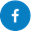 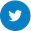 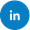 